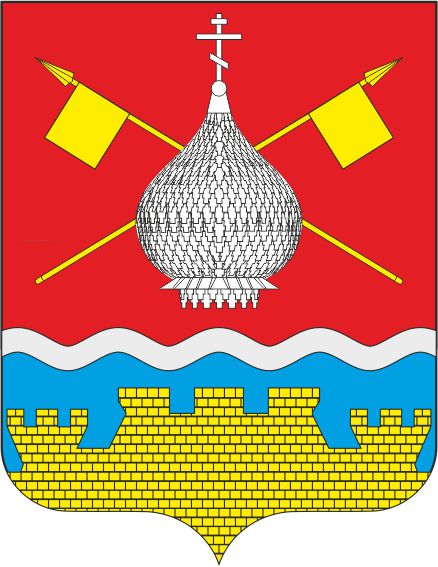 РОССИЙСКАЯ ФЕДЕРАЦИЯРОСТОВСКАЯ ОБЛАСТЬАДМИНИСТРАЦИЯ КРАСНОЯРСКОГО СЕЛЬСКОГО ПОСЕЛЕНИЯРАСПОРЯЖЕНИЕ01.12.2022		№207	                          ст. Красноярская  О	распределении	субсидий	длясофинансирования расходных обязательств навозмещение предприятиям жилищно- коммунального хозяйства части платы граждан за коммунальные услуги в объеме свыше установленных индексов максимального роста размера платы граждан за коммунальные услуги по теплоснабжению по Красноярскому сельскому поселению на 2022 годВ соответствии с постановлением Правительства Ростовской области от 30.08.2012 № 834 «О формировании, предоставлении, распределении субсидий из областного бюджета местным бюджетам и порядке расходования иных межбюджетных трансфертов, предоставляемых из областного бюджета», решением Собрания депутатов Красноярского сельского поселения Цимлянского района от 27.10.2022 №43 «О внесение изменений в решение Собрания депутатов Красноярского сельского поселения от 24.12.2021 №22 «О бюджете Красноярского сельского поселения Цимлянского района на 2022 год и плановый период 2023 и 2024 годов»», руководствуясь Уставом муниципального образования «Красноярское сельское поселение»:Утвердить на 1 полугодие 2022 года АО «Донэнерго», как ресурсоснабжающую организацию, которая является получателем субсидии на возмещение предприятиям жилищно-коммунального хозяйства части платы граждан за коммунальные услуги в объеме свыше установленных индексов максимального роста размера платы граждан за коммунальные услуги по теплоснабжению на территории Красноярского сельского поселению (далее – субсидия).Распределить АО «Донэнерго» субсидии для софинансирования расходных обязательств на возмещение предприятиям жилищно- коммунального хозяйства части платы граждан за коммунальные услуги в объеме свыше установленных индексов максимального роста размера платы граждан за коммунальные услуги по теплоснабжению по Красноярскому сельскому поселению на 2022 год в объеме 9922,48 рублей, в том числе за счет средств областного бюджета в сумме 9446,20 рублей, бюджета Красноярского сельского поселения 476,28 рублей.Утвердить на 2 полугодие 2022 года ООО «ДТС», как ресурсоснабжающую организацию, которая является получателем субсидии на возмещение предприятиям жилищно-коммунального хозяйства части платы граждан за коммунальные услуги в объеме свыше установленных индексов максимального роста размера платы граждан за коммунальные услуги по теплоснабжению на территории Красноярского сельского поселению.Распределить ООО «ДТС» субсидии для софинансирования расходных обязательств на возмещение предприятиям жилищно- коммунального хозяйства части платы граждан за коммунальные услуги в объеме свыше установленных индексов максимального роста размера платы граждан за коммунальные услуги по теплоснабжению по Красноярскому сельскому поселению на 2022 год в объеме 11577,52 рублей, в том числе за счет средств областного бюджета в сумме 10953,80 рублей, бюджета Красноярского сельского поселения 623,72  рублей.Контроль за выполнением распоряжения возложить на заведующего отделом экономики и финансов Администрации Красноярского сельского поселения.Глава Администрации Красноярского сельского поселения			           Е.А. ПлутенкоРаспоряжение вносит отдел экономики и финансов2